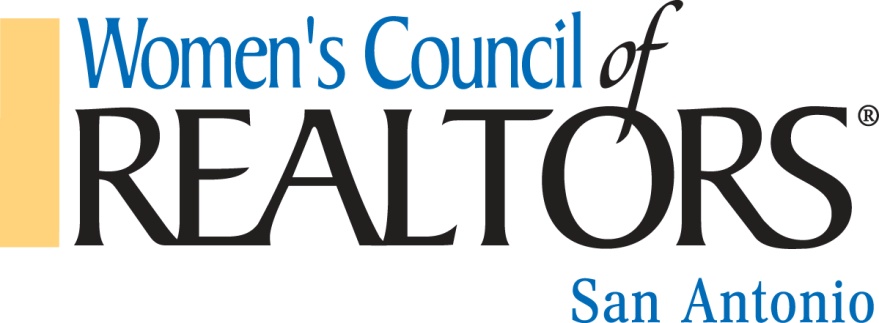 Entrepreneur of the Year Award Application Form Deadline:  November 27, 2017Applicant should complete application and submit with photo to:   	Scott Jauregi			Scott@ScottJREALTOR.com (210) 364-9434APPLICATION FORM Eligibility Must be a member of national Women’s Council of REALTORS® for minimum of one year. Must have been a REALTOR® or REALTOR-ASSOCIATE® for a minimum of one year. Sales Agent Application form must be signed by Association Executive Officer or Broker. Broker/Manager/Owner Application form must be signed by Association Executive Officer. Name:  Company: City/State/Zip: Email Address:  Phone:  Check One ___   REALTOR®     ___   REALTOR® -ASSOCIATE  	   Category 1 Business Accomplishments: 50%  Please answer the following questions: Describe a recent business initiative that yielded outstanding business results. Describe how you are doing business differently from 5 years ago and what benefits this had yielded. What recommendations would you make to someone new to the profession? Category 2 Production: Check one and complete information 5% ___   Sales Agent - Annual Production $________ ___   Broker/Owner/Manager – Units sold_____________/number of sales agents___________ Category 3 Education: Degrees or Professional education (with dates) 5% Category 4 REALTOR® Local/State/National Leadership: (with dates) 10% Category 5 Describe How You Have Mentored others in the Real Estate Profession: 15% Category 6 List Political/Business Community Involvement: (with dates)  	10%  	Public offices held/campaigned for:  	Business Community involvement:  	Membership in Professional Organizations: Category 7 Career Achievements: Describe outstanding accomplishments in your career or special recognition: 5% Signature of REALTOR® Association EO or Broker/Owner________________________ 